DD 2.8 Les mécanismes d’extension de la crise de 1929 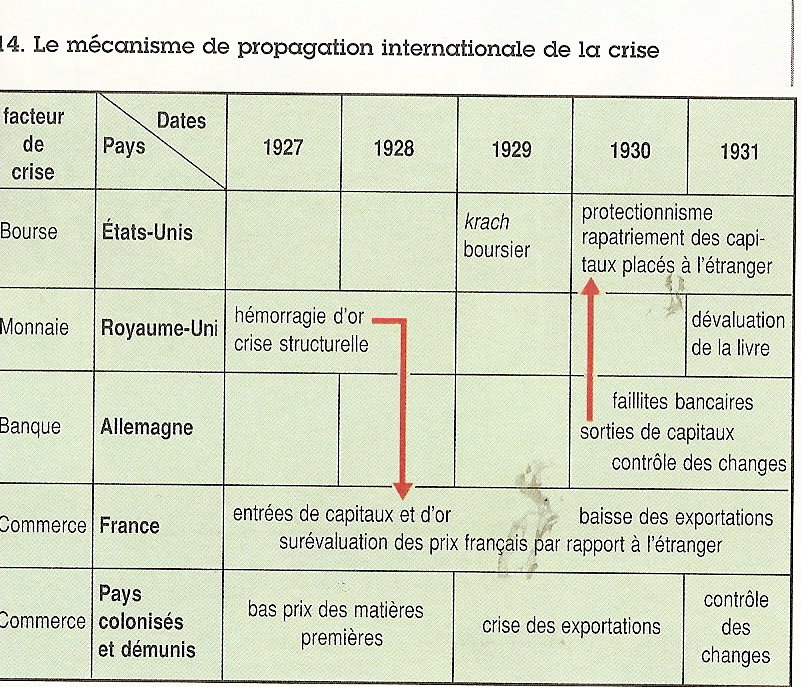 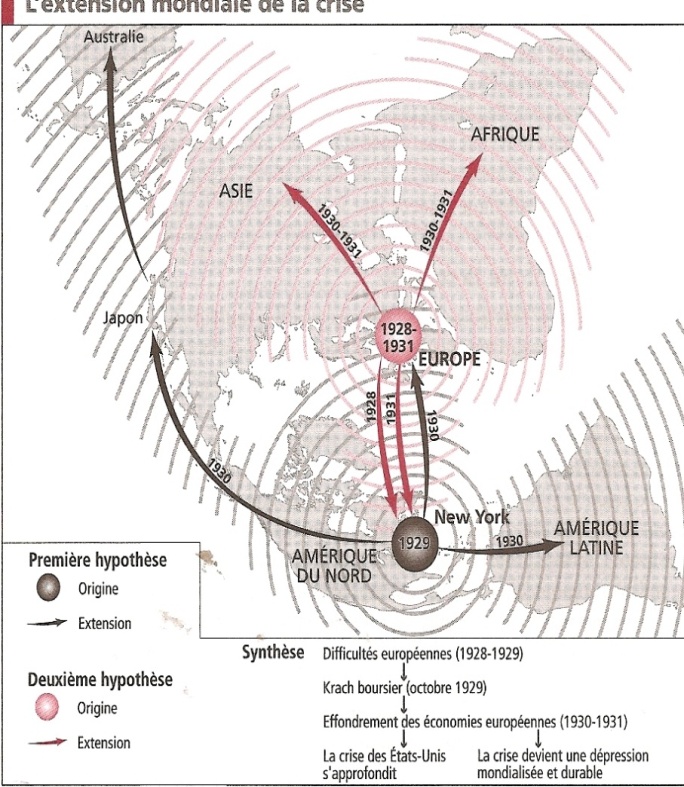 DD 2.8 Les mécanismes d’extension de la crise de 1929 DD 2.8 Les mécanismes d’extension de la crise de 1929 DD 2.8 Les mécanismes d’extension de la crise de 1929 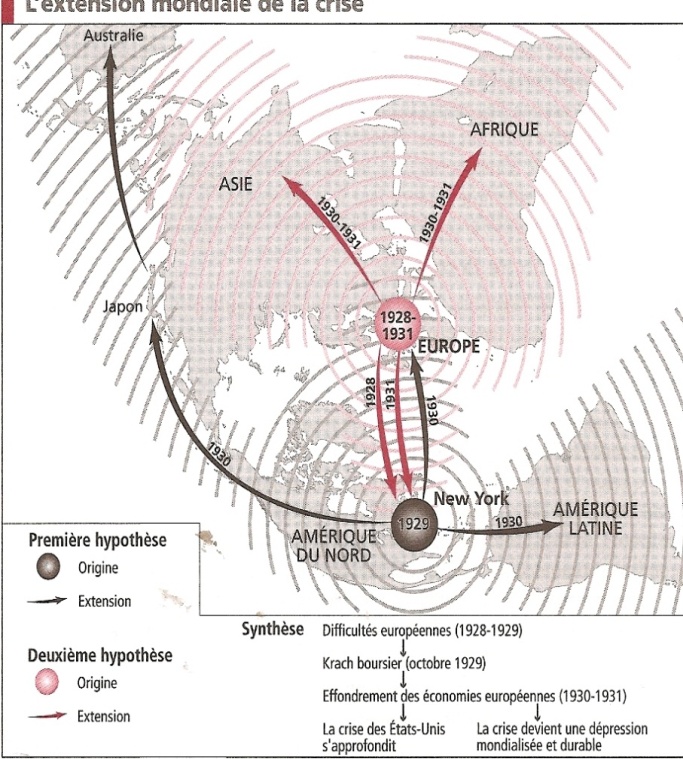 